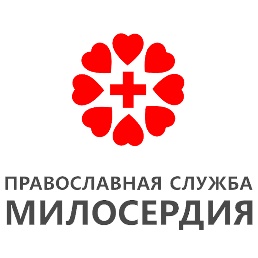 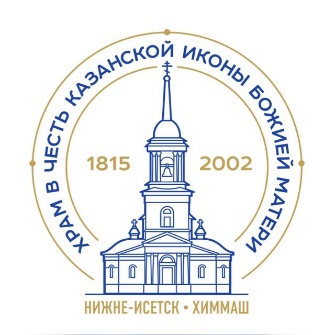 Храм во имя иконы Божией Матери «Казанская»Анкета добровольного помощникаФ.И.О.
Дата Рождения 
День Ангела
Семейное положение 
Профессия 
Домашний адрес
Место регистрации 
Контактные телефоныПочему вы решили стать добровольцем? Где территориально вам удобно помогать (около дома, место учёбы  и т.п.)?  _____________________________________________________________Кому вы хотели бы помогать:Есть ли у вас ограничения по здоровью для помощи? (если да, то какие)
 _____________________________________________________________Какую помощь вы хотели бы оказывать:Насколько регулярно вы можете оказывать помощь:Ваш приходской храм (название, где находится):
__________________________________________________________________________________       Дата заполнения: _______________________КатегорияОтметкаКатегорияОтметкаВсем, кому нужна помощьНуждающимся в больницахПрестарелым и инвалидам дома (мелкий ремонт, готовка, уборка)Многодетным семьямИное Иное Иное Иное Убраться, помыть полы, окнаПосещение храмаКупить продукты, вещи, лекарстваПомочь оформить документы, справкиПогулять с больным или инвалидомМиссионерские беседыУход: помыть, подстричь ногти, поменять постель, памперсыСделать мелкий ремонт (укажите, какой)Готов помогать с уходом, если научат, как и что надо делатьНавестить, почитать, побеседоватьДать профессиональную консультацию (лично, по телефону, какую именно)Другая помощь (укажите, какая)В будниВ выходныеДва раза в месяцОдин раз в неделю (укажите в какой день)Чаще, чем один раз в неделю (укажите в какие дни)Вы можете помогать в будни днём?